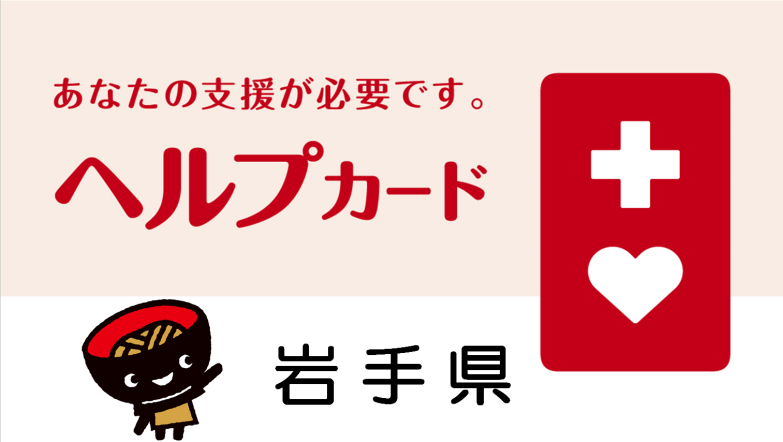 お願いしたいこと